RĪKOJUMSRēzeknē 2024.gada 25.janvārī                                                                    Nr. RNP/2024/3.6/66Par pieteikšanās termiņa pagarinājumu ārējam konkursamBūvvaldes jurista atlaseiPamatojoties uz to, ka līdz nolikumā “Rēzeknes novada pašvaldības Centrālās pārvaldes Būvvaldes jurista amata atklātā konkursa nolikums” (turpmāk -Nolikums) 3.punktā norādītā pieteikšanās termiņa beigām 2024.gada 25.janvāra, plkst.12.00, ir saņemts viens amata kandidāta pieteikums Būvvaldes jurista amatam, pagarināt pieteikšanās termiņu ārējam konkursam Būvvaldes jurista atlasei līdz 2024.gada 1. februāra, plkst. 12.00.Izdarīt atbilstošus grozījumus 2024.gada 11.janvāra Nolikumā un mainīt Nolikuma 3. punktā tekstu no “2024.gada 25.janvāris, plkst.12.00” uz “2024.gada 1.februāris, plkst.12.00” un 8.punktā no “2024.gada 25.janvāra, plkst.12.00” uz “2024.gada 1.februāra, plkst.12.00”. Izdarīt atbilstošus grozījumus amata konkursa sludinājuma 7.rindkopā no “2024.gada 25.janvāra, plkst.12.00” uz “2024.gada 1.februāra, plkst.12.00”.Pašvaldības izpilddirektors                                                                                    Jānis TroškaStrode64607202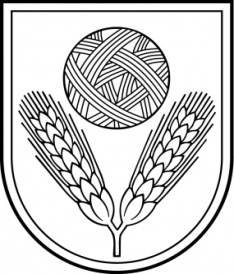 Rēzeknes novada pašvaldībaReģ.Nr.90009112679Atbrīvošanas aleja 95 A, Rēzekne, LV – 4601,Tel. 646 22238; 646 22231, Fax. 646 25935,e–pasts: info@rezeknesnovads.lvInformācija internetā:  http://www.rezeknesnovads.lv